4 клас 					Домашна работа – 18 учебна седм.ЛитератураМоля, прочетете стихотворенията „Баба“ от Велизар Николов и „Как така“ от Мая Дългъчева на стр. 39 от Читанката. Нека детето си избере едно любимо стихотворение, което да практикува достатъчно вкъщи и да ми прочете в клас. Как вашите баби и дядовци се грижат за вас? А как вие им показвате, че ги обичате?Моля, запишете отговора в тетрадката с широки редове, като използвате пълни изречения. Български езикЗа отсъстващите и за тези, които желаят да си припомнят какво научихме в урока, моля, изгледайте клипчето:https://www.youtube.com/watch?v=9OBFvjbGUm0По желание може и да прочетете преговора тук:Да си припомним, че познаваме два вида членуване на думите в мъжки род: пълен определителен член (-ът; -ят) и кратък определителен член (-а;-я). Пълен член използваме, когато съществителното има е подлог (върши действието) и можем да го заместим с местоимението „той“.Жабокът скачаше от гьол на гьол.Той скачаше от гьол на гьол. Кратък член използваме, когато съществителното име НЕ Е подлог (НЕ върши действието) и в такъв случай НЕ можем да го заместим с местоимението „той“. Скоковете бяха любимото занимание на жабока. Скоковете бяха любимото занимание на той. ->  НЕ!Моля, направете упражнения 7 и 8 на стр. 39 от Тетрадка № 1. За 7-мо, моля, ако родител има възможност, да диктува текста. Ако не, нека детето да препише текста „Бур	я в морето“ на стр. 63.ПО ЖЕЛАНИЕ принтирайте и оцветете рисунката за Васил Левски.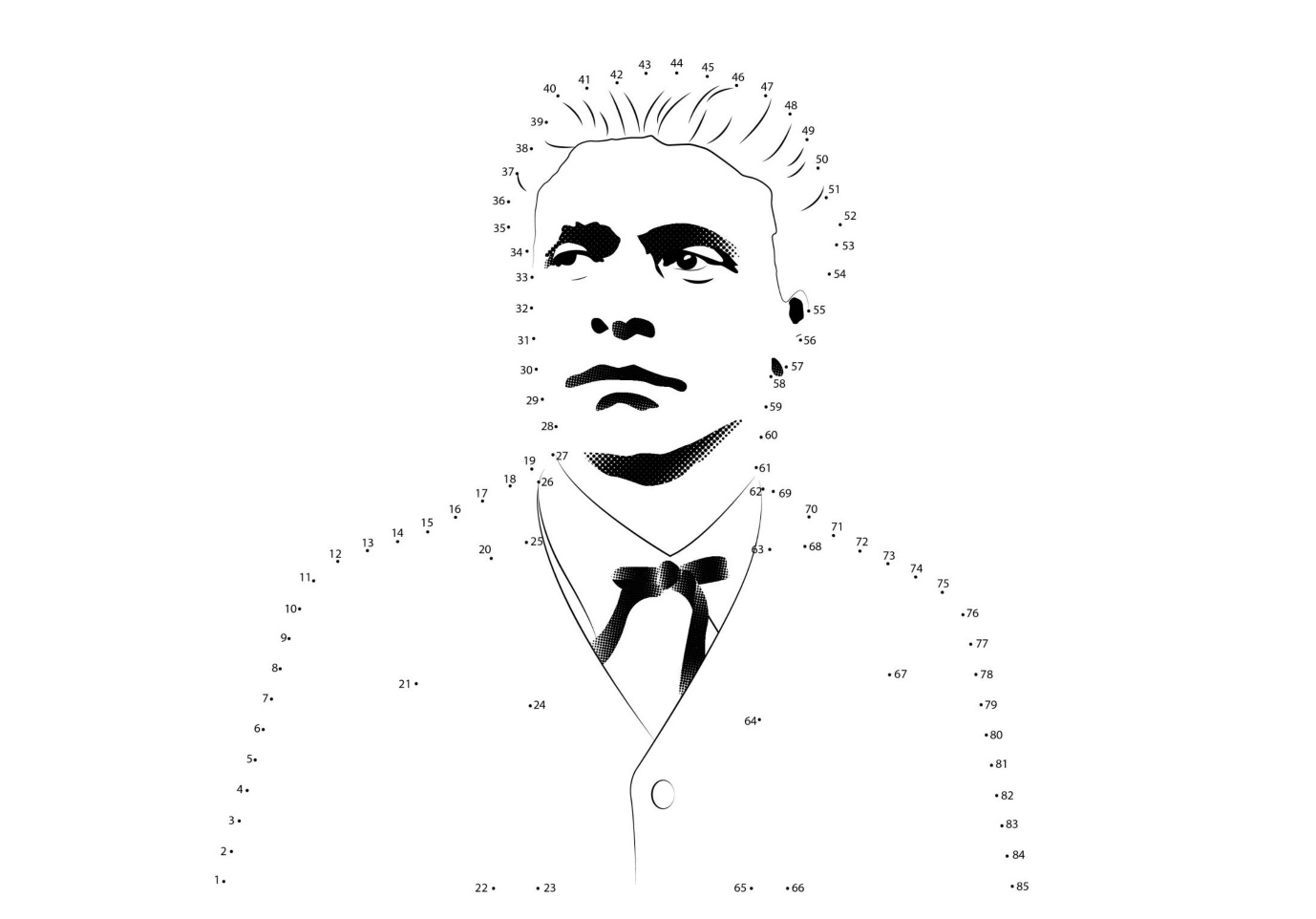 